SaklisteSortland, 8. oktober 2019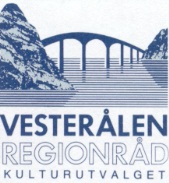 VESTERÅLEN KULTURUTVALG